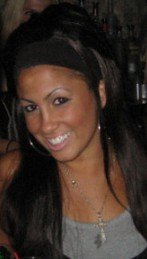 Giuliana Carmela Minervini41 Stirling TerraceTotowa, NJ  07512gcminervini@aol.com010-5652-1985Giuliana Carmela Minervini41 Stirling TerraceTotowa, NJ  07512gcminervini@aol.com010-5652-1985EDUCATIONB.S. Business Administration with a concentration in Marketing                       2003-2007 Fordham University, Bronx, NYGraduated with G.L.O.B.E honors (Global Learning Opportunities and Business       Experiences) a program providing international business skillsReceived scholarship to attend Education Without Borders, a conference that took place in Abu Dhabi from February 24-27, 2007.  Was chosen as a student ambassador after submitting a paper concerning the media's social impact on society.Spent a semester studying in Rome and took three international business courses, a language course, and an Italian design course.  Spent weekends travelling, visiting 16 different cities throughout Europe.EXPERIENCEEnglish Instructor                                                                     January 2009-December 2010Leadersville English Institute, Bundang, South KoreaPrepared lessons and taught ESL classes for elementary through high school students.Graded written essays and speaking tests for iBT TOEFL examsMarketing Assistant                                                                          January 2008-June 2009Wine and Spirits Magazine, NY, NY Created online event promotion in blogosphere and social networking platformsAssisted in the planning of wine tasting events hosted by the magazine in L.A. and SeattleResearched product placement opportunitiesSearch engine marketing; Developed key words to increase more website trafficBasic administrative duties: handled phone calls, scheduling, filing, Excel, Word, etc.Promotional Team                                                                        February 2008-August 2008Driven Talent, Staffing Express, Alloy Marketing, NY, NY Helped create awareness and generate interest in various events and products through direct marketingAssistant Manager                                                                         June 2007-December 2007City Vino, Jersey City, NJ Was in charge of restaurant in absence of the ownerHandled all customer complaints/problemsHandled reservations or planning of small private partiesTook care of scheduling and inventorySales Associate                                                                             June 2007-December 2007RVD Wines & Spirits, Jersey City, NJ Represented wines from Spain and South America and conducted wine tastings with clients, educating them on RVD’s products so they would be more inclined to sell them in their establishment or carry them if they did not already